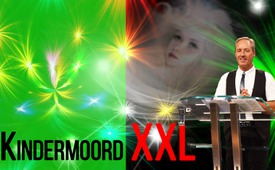 Kindermoord XXL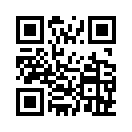 Al tweeduizend jaar geleden werd de sterrenstand van 23 september 2017 nauwkeurig voorspeld. Als in dit verband wordt gesproken van een barende vrouw met een kroon van twaalf sterren, bekleed met de zon en de maan onder haar voeten, dan is het vanzelfsprekend dat dit typologisch de huidige gebeurtenissen symboliseert en voorafschaduwt. Dit geldt ook voor de andere aspecten van dit hemelse teken - er is ook nog sprake van een zevenkoppige draak die de pasgeborene wil verslinden, enz....In primitieve tijden geloofde men enkel wat men kon zien. Met de ontdekking van de elektrische stroom is dit primitief denken plots veranderd. Stroom kan men niet zien en toch is hij krachtig aanwezig. In dit vierde deel uit de reeks  'De vrouw, bekleedt met de zon', is dit ook zo. Oprichter van Kla.TV, Ivo Sasek, spreekt van onzichtbare, dus geestelijke werkelijkheden en feiten, die door onwetende mensen nog altijd fel in vraag worden gesteld. Ook hier gaat het niet om onbewezen theorieën, maar om gebeurtenissen die momenteel over de hele wereld aan de gang zijn. In de eerste 3 delen legt Sasek, al 37 jaar fulltime internationaal bijbelleraar, de profetische beelden van Openbaring 12 uit. Al tweeduizend jaar geleden werd de sterrenstand van 23 september 2017 nauwkeurig voorspeld. Als in dit verband wordt gesproken van een barende vrouw met een kroon van twaalf sterren, bekleed met de zon en de maan onder haar voeten, dan is het vanzelfsprekend dat dit typologisch de huidige gebeurtenissen symboliseert en voorafschaduwt. Dit geldt ook voor de andere aspecten van dit hemelse teken - er is ook nog sprake van een zevenkoppige draak die de pasgeborene wil verslinden, enz....
Zoals de ster van Betlehem de geboorte van Jezus Christus aankondigde, zo kondigt deze constellatie de geboorte van iets totaal nieuws aan. Geen begrensd joods-christelijk verschijnsel, maar iets nieuw waarin iedere categorie van mensen in betrokken is. Zoals sommige insecten massaal tegelijk uitkomen,  zo is er wereldwijd een samenwerking begonnen tussen de meest uiteenlopende groeperingen die elkaar tot nu toe hebben ontweken. Net zoals een lichaam bestaat uit de meest uiteenlopende organen die elkaar toch aanvullen, zo zijn rechtvaardigen uit alle religieuze, politieke, economische, wetenschappelijke en andere achtergronden begonnen synergetisch samen te werken. Ze vormen een eenheid zoals er nog nooit is geweest, met totaal nieuwe wetmatigheden en waarden. Hun taal is die van het hart en niet meer alleen die van het verstand. Ze leven volgens de dynamiek van de krachtige intuïtie en niet meer volgens de statische, stoere rechtgelovigheid. Iedere groep doorbreekt daarbij de grenzen van hun religie, hun partij, cultuur of eigenbelangen. Sasek toont aan de hand van de oorspronkelijke Griekse tekst, dat de Bijbel deze wereldwijde vereniging duidt met „universele Christus“. De harmonische samenwerking van deze verscheidene groepen gebeurt onder de krachtwerkingen van een onzichtbare matrix, een kosmische intelligentie, door de religies 'God' genoemd. Lieve mensen, zet u schrap want het wordt weer spannend. Net zoals de tijd van de ster van Betlehem gepaard ging met een grote kindermoord, zo is er ook nu, in verbinding met de constellatie van de barende vrouw, een kindermoord in volle gang. Doch deze keer een zeer grote, wereldomspannende kindermoord - we kunnen spreken van een XXL-kindermoord. En zo is het altijd geweest  als er een grondige machtswisseling in het vooruitzicht was … zie en hoor zelf!door //Bronnen://Dit zou u ook kunnen interesseren:#Ivo-Sasek-nl - Sasek-nl - www.kla.tv/Ivo-Sasek-nl

#Kindermoord - www.kla.tv/KindermoordKla.TV – Het andere nieuws ... vrij – onafhankelijk – ongecensureerd ...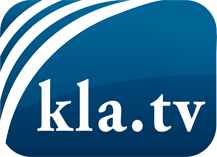 wat de media niet zouden moeten verzwijgen ...zelden gehoord van het volk, voor het volk ...nieuwsupdate elke 3 dagen vanaf 19:45 uur op www.kla.tv/nlHet is de moeite waard om het bij te houden!Gratis abonnement nieuwsbrief 2-wekelijks per E-Mail
verkrijgt u op: www.kla.tv/abo-nlKennisgeving:Tegenstemmen worden helaas steeds weer gecensureerd en onderdrukt. Zolang wij niet volgens de belangen en ideologieën van de kartelmedia journalistiek bedrijven, moeten wij er elk moment op bedacht zijn, dat er voorwendselen zullen worden gezocht om Kla.TV te blokkeren of te benadelen.Verbindt u daarom vandaag nog internetonafhankelijk met het netwerk!
Klickt u hier: www.kla.tv/vernetzung&lang=nlLicence:    Creative Commons-Licentie met naamgeving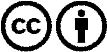 Verspreiding en herbewerking is met naamgeving gewenst! Het materiaal mag echter niet uit de context gehaald gepresenteerd worden.
Met openbaar geld (GEZ, ...) gefinancierde instituties is het gebruik hiervan zonder overleg verboden.Schendingen kunnen strafrechtelijk vervolgd worden.